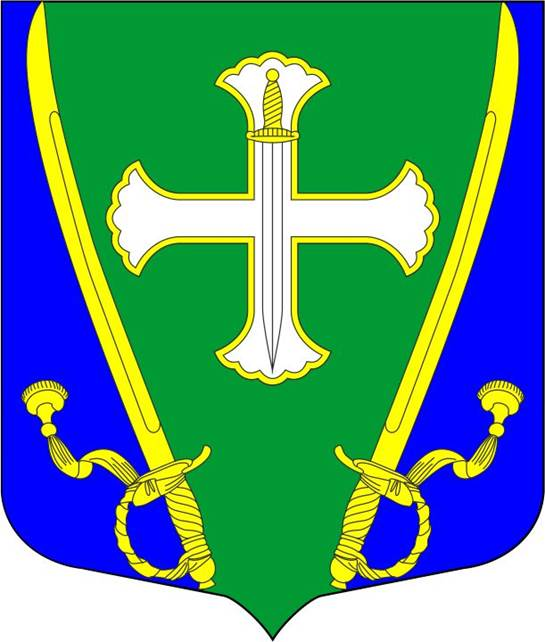 МУНИЦИПАЛЬНЫЙ СОВЕТ МУНИЦИПАЛЬНОГО ОБРАЗОВАНИЯМУНИЦИПАЛЬНЫЙ ОКРУГ СЕМЕНОВСКИЙСерпуховская ул., д.16, Санкт-Петербург, 190013, тел/факс (812)316-26-30, 
e-mail:  ms@mosemenovskiy.ru    http://www.семеновский.рфОКПО 48953264 ОГРН 1037851036376 ИНН 7826025883 КПП 783801001_________________________________________________________________________РЕШЕНИЕ № 2-1Принято МС МО МО Семеновский «03»  октября  2022 годаПодписано Главой МО МО Семеновский «03» октября 2022 годаО ликвидации Избирательной комиссии   муниципального образования Семеновский 	  Руководствуясь статьями 61-64 Гражданского кодекса Российской Федерации, статьей 24 Федерального закона от 12.06.2002 г. № 67-ФЗ «Об основных гарантиях избирательных прав и права на участие в референдуме граждан Российской Федерации», статьей 14 закона Санкт-Петербурга от 26.05.2014 № 303-46 «О выборах депутатов муниципальных советов внутригородских муниципальных образований Санкт-Петербурга», статьей 30 Закона Санкт-Петербурга от 23.09.2009 № 420-79 «Об организации местного самоуправления в Санкт-Петербурге», Уставом внутригородского муниципального образования Санкт-Петербурга муниципального округа Семеновский, Муниципальный Совет внутригородского муниципального образования Санкт-Петербурга муниципального округа Семеновский РЕШИЛ: Ликвидировать юридическое лицо:  Избирательная комиссия муниципального образования Семеновский (зарегистрировано 10.07.1997 г., ИНН 7826044371, КПП 783801001, ОГРН 1047836001520, местонахождение: 190013, город Санкт-Петербург, улица Серпуховская, дом 16). Утвердить порядок ликвидации Избирательной комиссии муниципального образования Семеновский согласно Приложению № 1 к настоящему решению. Утвердить состав ликвидационной комиссии согласно Приложению № 2 к настоящему решению. Председателю ликвидационной комиссии в течение трех дней после принятия настоящего решения направить в Межрайонную Инспекцию Федеральной Налоговой Службы России № 15 по Санкт-Петербургу уведомление о принятии настоящего решения с приложением копии настоящего решения для внесения в единый государственный реестр юридических лиц сведений о том, что юридическое лицо Избирательная комиссия муниципального образования Семеновский находится в процессе ликвидации. Настоящее решение подлежит опубликованию в газете "Семеновское время" и размещению на официальном сайте муниципального образования муниципальный округ Семеновский. Настоящее решение вступает в силу с момента официального опубликования. Контроль за исполнением настоящего решения возложить на главу Муниципального образования  Липинского Яна Александровича.Глава  МО МО Семеновский                                                                                 Я.А. Липинский